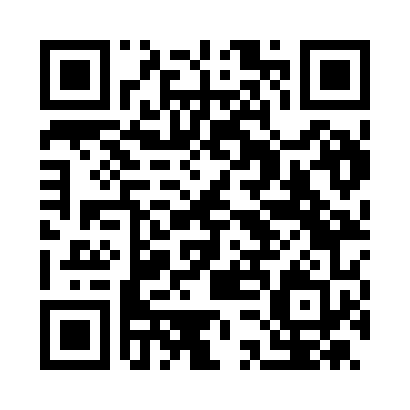 Prayer times for Altamura, ItalyWed 1 May 2024 - Fri 31 May 2024High Latitude Method: Angle Based RulePrayer Calculation Method: Muslim World LeagueAsar Calculation Method: HanafiPrayer times provided by https://www.salahtimes.comDateDayFajrSunriseDhuhrAsrMaghribIsha1Wed4:065:5212:515:477:519:292Thu4:045:5012:515:477:529:313Fri4:035:4912:515:487:539:324Sat4:015:4812:515:487:549:345Sun3:595:4712:505:497:559:356Mon3:585:4612:505:507:569:377Tue3:565:4412:505:507:579:398Wed3:545:4312:505:517:589:409Thu3:525:4212:505:517:599:4210Fri3:515:4112:505:528:009:4311Sat3:495:4012:505:528:019:4512Sun3:485:3912:505:538:029:4613Mon3:465:3812:505:548:039:4814Tue3:455:3712:505:548:049:4915Wed3:435:3612:505:558:059:5016Thu3:415:3512:505:558:069:5217Fri3:405:3412:505:568:079:5318Sat3:395:3312:505:568:089:5519Sun3:375:3312:505:578:089:5620Mon3:365:3212:505:578:099:5821Tue3:345:3112:505:588:109:5922Wed3:335:3012:515:588:1110:0023Thu3:325:2912:515:598:1210:0224Fri3:315:2912:516:008:1310:0325Sat3:295:2812:516:008:1410:0426Sun3:285:2712:516:018:1510:0627Mon3:275:2712:516:018:1610:0728Tue3:265:2612:516:028:1610:0829Wed3:255:2612:516:028:1710:1030Thu3:245:2512:516:028:1810:1131Fri3:235:2512:526:038:1910:12